Preparing for the Future of Freight Transportation: The Role of Transportation and logistics leaders Leaders in Motor Carriers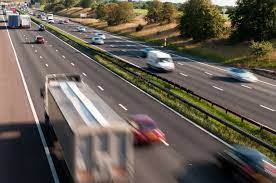 (T&L) Transportation and logistics leaders play a critical role in shaping the future of freight transportation, particularly in the context of motor carriers. As technology, regulations, and consumer demands continue to evolve, it becomes imperative for  Transportation and logistics leaders to prepare for the challenges and opportunities that lie ahead proactively. This essay explores the key actions that T&L leaders need to undertake to navigate the future of freight transportation, with a focus on motor carriers. By addressing emerging trends, adopting innovative strategies, embracing sustainable practices, and fostering collaboration, Transportation and logistics leaders can ensure goods' efficient and sustainable movement in future years. Embracing Technological AdvancementsThe rapid advancement of technology has revolutionized the transportation industry, presenting challenges and opportunities for Transportation and logistics leaders in motor carriers. To prepare for the future of freight transportation, T&L leaders must leverage technological advancements in the following ways:Automation and Digitalization: T&L leaders should invest in automation and digitalization technologies to enhance operational efficiency, streamline supply chain processes, and optimize last-mile deliveries.Data Analytics and Predictive Modeling: By harnessing the power of data analytics and predictive modeling, Transportation and logistics leaders can gain valuable insights into customer preferences, demand patterns, and route optimization, enabling better decision-making and resource allocation.Internet of Things (IoT) and Sensor Technologies: IoT and sensor technologies offer real-time tracking and monitoring capabilities, allowing Transportation and logistics leaders to ensure better visibility and security of freight, optimize asset utilization, and proactively identify and address potential bottlenecks.Addressing Regulatory and Environmental Challenges In addition to technological advancements, T&L leaders must navigate evolving regulatory frameworks and environmental considerations to prepare for the future of freight transportation. Critical steps in this regard include:Compliance with Emission Standards: T&L leaders should actively comply with existing and upcoming emission standards, explore alternative fuels and propulsion systems, and invest in eco-friendly infrastructure to reduce the environmental impact of motor carriers.Integration of Sustainable Practices: Implementing sustainable practices, such as load consolidation, route optimization, and eco-driving techniques, can significantly reduce fuel consumption, emissions, and operational costs, while also enhancing the overall environmental performance of motor carriers.Collaboration with Regulatory Bodies: T&L leaders must engage in constructive dialogue with regulatory bodies to shape policies that foster innovation, promote sustainable practices, and provide a supportive framework for the future of freight transportation. Promoting Collaboration and Partnerships Preparing for the future of freight transportation requires T&L leaders to foster collaboration and partnerships with various stakeholders. Key areas where collaboration can bring significant benefits include:Public-Private Partnerships: T&L leaders should actively engage with government agencies, industry associations, and other relevant stakeholders to develop comprehensive transportation strategies, improve infrastructure, and address shared challenges collectively.Collaboration with Technology Providers: By collaborating with technology providers, T&L leaders can access cutting-edge solutions, co-create innovative platforms, and drive industry-wide digital transformation, improving operational efficiency and customer experience.Collaboration along the Supply Chain: T&L leaders should strengthen partnerships with suppliers, manufacturers, distributors, and retailers to enhance end-to-end visibility, synchronize operations, and optimize supply chain networks, reducing costs and improving service levels. Emphasizing Workforce Development and ReskillingTo effectively prepare for the future of freight transportation, T&L leaders must prioritize workforce development and reskilling initiatives:Upskilling and Training: T&L leaders should invest in upskilling programs to equip employees with the necessary knowledge and competencies to embrace new technologies, navigate regulatory changes, and adapt to evolving job roles in the motor carrier industry.Talent Acquisition and Retention: By attracting and retaining top talent, T&L leaders can build a skilled workforce capable of driving innovation, managing emerging challenges, and capitalizing on future opportunities.Collaboration with Educational Institutions: Collaborating with educational institutions and vocational training centers can help T&L leaders shape curricula, create industry-relevant courses, and establish apprenticeship programs, ensuring a pipeline of skilled professionals for the future.In conclusion, T&L leaders in motor carriers must proactively prepare for the future of freight transportation by embracing technological advancements, addressing regulatory and environmental challenges, promoting collaboration and partnerships, and emphasizing workforce development. By doing so, T&L leaders can position themselves at the forefront of innovation, sustainability, and operational excellence, ensuring goods' efficient, resilient, and sustainable movement in the coming years. As the industry continues to evolve, the role of T&L leaders becomes increasingly critical in shaping the future landscape of freight transportation, driving economic growth, and meeting the ever-changing needs of customers and society as a whole.https://youtu.be/15RM7Xp_Kw4References: Joc.com. (2019). JOC.com. [online] Available at: https://www.joc.com/.Transport Topics. (2019). Transport Topics. [online] Available at: https://www.ttnews.com/.www.supplychaindigital.com. (n.d.). Supply Chain Digital - The Procurement & Supply Chain Platform. [online] Available at: https://www.supplychaindigital.com/.